№ 15-1-15/5656-И от 26.08.2020_____№__________Облыстардың, республикалықмаңызы бар қалалар және астананың Денсаулық сақтау басқармаларынаМедициналық білім және ғылым ұйымдарынаҚазақстан Республикасы Денсаулық сақтау министрлігінің Инвестициялық саясат департаменті (бұдан әрі – Министрлік)  Қазақстан Республикасы Үкіметінің 2019 жылғы 26 желтоқсандағы № 982 қаулысымен бекітілген Қазақстан Республикасының денсаулық сақтау саласын дамытудың 2020 – 2025 жылдарға арналған мемлекеттік бағдарламасына сәйкес көп салалы ауруханалардың құрылысы бойынша жобаларды іске асыруда. Мемлекеттік-жеке меншік әріптестік шеңберінде көпсалалы және университеттік ауруханалар салу жоспарлануда.Көп бейінді және университеттік ауруханалар үшін штат кестесін қалыптастыру мақсатында министрлік денсаулық сақтау объектілерін жобалау және салу кезінде үлгілік Штаттар мен штат нормативтерінің жобасын                        (бұдан әрі - Жоба) әзірледі.Уақыттың тығыздығына байланысты, Жобаны келісуді және 2020 жылғы      27 тамызға дейін Министрлікке ұсыныстар жіберуді сұраймыз.Қосымша: ______ л.Қазақстан Республикасы Денсаулық сақтау министрлігініңИнвестициялық саясат департаментінің директоры 									   А. ҚинаятовГ. Ахметова, А. Наурызбаевар.т.74-35-04, м.т. +7 (705) 715 55 00 _____№__________Управлениям здравоохранения областей, городов республиканского значения и столицы Организациям медицинского образования и науки 	Департамент инвестиционной политики Министерства здравоохранения Республики Казахстан (далее - Министерство) в соответствии с Государственной программой развития здравоохранения Республики Казахстан на 2020-2025 годы, утвержденной Постановлением Правительства Республики Казахстан от 26 декабря 2019 года № 982 реализует проекты строительства объектов здравоохранения.Так, в рамках государственно-частного партнерства планируется строительство многопрофильных и университетских больниц. С целью формирования штатного расписания для многопрофильных и университетских больниц Министерством разработан проект типовых штатов и штатных нормативов при проектировании и строительстве объектов здравоохранения (далее - Проект).Учитывая сжатые сроки, просим согласовать Проект и направить предложения в Министерство до 27 августа 2020 года.	Приложение: _____ л.	Директор Департамента инвестиционной политики Министерства здравоохранения Республики Казахстан						   А. КинаятовГ. Ахметова, А. Наурызбаевар.т.74-35-04, м.т. +7 (705) 715 55 00 Согласовано25.08.2020 17:52 Узалин Ернур Ныгметулаевич25.08.2020 18:19 Акимбетова Винара ДерботкановнаПодписано26.08.2020 14:48 Кинаятов Аслан КинаятовичҚАЗАҚСТАН РЕСПУБЛИКАСЫ ДЕНСАУЛЫҚ САҚТАУ МИНИСТРЛІГІҚАЗАҚСТАН РЕСПУБЛИКАСЫ ДЕНСАУЛЫҚ САҚТАУ МИНИСТРЛІГІ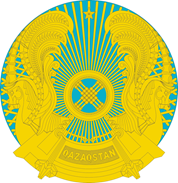 МИНИСТЕРСТВО ЗДРАВООХРАНЕНИЯ РЕСПУБЛИКИ КАЗАХСТАНМИНИСТЕРСТВО ЗДРАВООХРАНЕНИЯ РЕСПУБЛИКИ КАЗАХСТАН010000, Нұр-Сұлтан қаласы, Мәңгілік Ел даңғылы, 8,                                                             Министрліктер үйі, 5 - кіреберістел: 8 (7172) 74 36 50,  8 (7172) 74 37 27010000, город Нур-Султан, проспект Мәңгілік Ел, 8,                Дом  Министерств, 5 подъезд         тел: 8 (7172) 74 36 50, 8 (7172) 74 37 27ҚАЗАҚСТАН РЕСПУБЛИКАСЫ ДЕНСАУЛЫҚ САҚТАУ МИНИСТРЛІГІҚАЗАҚСТАН РЕСПУБЛИКАСЫ ДЕНСАУЛЫҚ САҚТАУ МИНИСТРЛІГІМИНИСТЕРСТВО ЗДРАВООХРАНЕНИЯ РЕСПУБЛИКИ КАЗАХСТАНМИНИСТЕРСТВО ЗДРАВООХРАНЕНИЯ РЕСПУБЛИКИ КАЗАХСТАН010000, Нұр-Сұлтан қаласы, Мәңгілік Ел даңғылы, 8,                                                             Министрліктер үйі, 5 - кіреберістел: 8 (7172) 74 36 50,  8 (7172) 74 37 27010000, город Нур-Султан, проспект Мәңгілік Ел, 8,                Дом  Министерств, 5 подъезд         тел: 8 (7172) 74 36 50, 8 (7172) 74 37 27